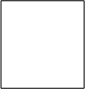 ANEXO N° 01HOJA DE VIDADATOS PERSONALESII.	FORMACIÓN ACADEMICALa información a proporcionar en el siguiente cuadro deberá ser precisa, debiéndose adjuntar los documentos que sustenten lo informado (copia simple). (Agregue más filas si fuera necesario)Nota:Con respecto al Nivel de Estudios (Nivel Alcanzado) deberá marcar con una X en el espacio designado (  ) de acuerdo al estudio máximo que haya logrado esta fecha.En caso de ser estudiante de; Doctorado, Maestría, Licenciatura ó Carrera Técnica, deberá mencionar en que  (año, semestre o ciclo) se encuentra cursando estudios y escribir en el siguiente espacio.De contar con dos ó más Títulos/ Grados en cualquier de los niveles escribir en el siguiente espacio las Denominaciones.CURSOS Y/O ESTUDIOS DE ESPECIALIZACIÓN: Cursos de Especialización, Diplomados, Seminarios, Talleres, etc.(Agregue más filas si fuera necesario)ESTUDIOS INFORMÁTICOS: De acuerdo a los requisitos señalados en la convocatoria (marque con un aspa el nivel máximo alcanzado).ESTUDIO DE IDIOMAS: (De acuerdo a los requisitos señalados en la convocatoria (marque con un aspa (X) el nivel máximo alcanzado). EXPERIENCIA LABORALEn la presente sección el postulante deberá detallar en cada uno de los cuadros siguientes, SÓLO LAS FUNCIONES/TAREAS CUMPLIDAS EN CADA UNA DE LAS ÁREAS QUE SERÁN CALIFICADAS, DE ACUERDO AL SERVICIO REQUERIDO. En el caso de haber ocupado varios cargos en una entidad, mencionar cuáles y completar los datos respectivos.La información a ser proporcionada en los cuadros deberá ser respaldada con las respectivas certificaciones.Experiencia GeneralExperiencia general acumulada que se califica ________años _________meses(Agregue más filas si fuera necesario)Experiencia específica (en el servicio requerido)Experiencia profesional acumulada en el área que se califica ________años _______mesesDetallar en el cuadro siguiente, los trabajos que califican la experiencia específica, de acuerdo al requerimiento.(Agregue más filas si fuera necesario)PERSONAL LICENCIADO DE LAS FUERZAS ARMADASPERSONAL POR DISCAPACIDADREFERENCIAS LABORALES.-En la presente sección el candidato deberá  detallar  las referencias laborales correspondientes a las tres últimas instituciones donde estuvo prestando servicios.ANEXOSEn la presente sección el candidato deberá DE LA CONVOCATORIA.Declaro que la información proporcionada es veraz y, en caso necesario, autorizo su investigación.                   IMPRESIÓN DACTILAR       ________________________________________              Firma del Postulante Sicuani , _____________________“AÑO DE LA UNIDAD, LA PAZ Y EL DESARROLLO”ANEXO 02DECLARACIÓN JURADA DE DATOS PERSONALESYo,	identificado/acon	DNI	N°	………………………………,	y	con	domicilio en……………………………………………………………,	mediante presente,DECLARO BAJO JURAMENTO lo siguiente:No estar inscrito en el registro de deudores morosos.No estar registrado en el Registro Nacional de Sanciones  contra Servidores Civiles – RNSSC.No estar inscrito en el Registro de Deudores de Reparaciones Civiles por Delitos Dolosos – REDERECI.No haber sido denunciado, no estar en proceso investigatorio,ni en proceso administrativo, no estar condenado o estar procesado por los delitos                                          señalados en la ley N° 29988.No haber sido condenado por delitos señalados en la Ley N° 30901. Gozar de salud óptima para desempeñar el cargo o puesto al que postulo:Ratifico la veracidad de lo declarado, manifestado someterme a la autoridad vigente y a las responsabilidades civiles y/o penales que se pudieran derivar en caso que algunos de los datos consignados sean falsos, siendo pasible de cualquier fiscalización posterior quela UGEL considere pertinente.ANEXO 03DECLARACIÓN JURADA DE NO HABER SIDO DENUNCIADO,    NO ESTAR EN PROCESOINVESTIGATORIO NO  ESTAR PROCESADO O                                  SENTENCIADO POR VIOLENCIA FAMILIAR Y/0 SEXUALO POR FALTA ADMINISTRATIVAYo,….....................................................................................................identificadocon	DNI	N°	y con domicilio  en…………………………………………mediante el	presente,DECLARO BAJO JURAMENTO lo siguiente:No haber sido denunciado por violencia familiarNo haber sido denunciado por delito contra la libertad sexual e indemnidad sexualNo tener proceso por violencia familiarNo tener proceso por delito contra la libertad sexual e indemnidad sexual          No haber sido sentenciado por violencia familiarNo haber sido denunciado ni estar en proceso investigatorio, no estar en proceso administrativo, no estar sentenciado por falta administrativa, delito contra la libertad sexual e     indemnidad sexual.Ratifico la veracidad de lo declarado, manifestado someterme a la autoridad vigente y a las responsabilidades civiles y/o penales que se pudieran derivar en caso que algunos de los datos consignados sean falsos, siendo pasible de cualquier fiscalización posterior que la UGEL considere pertinente.ANEXO 04DECLARACION JURADA DE RELACIÓN DE PARENTESCO POR RAZONES DE CONSAGUINIDAD, AFINIDAD O POR RAZON DE MATRIMONIO O UNIONES DEHECHO (Ley N°26771)Yo	identificado/acon	DNI	N°	………………………………. Y	con	domicilio en……………………………………………………………., en virtud del principio de presunción de veracidad previsto en os artículos IV numeral 1.7 y 51° de Texto Único Ordenado de la Ley N° 27444, Ley de Procedimiento Administrativo General, Sujetándome a las acciones legales o penales que correspondan de acuerdo a la legislación nacional vigente,DECLARO BAJO JURAMENTO que:Me une parentesco alguno de consanguinidad, afinidad, o por razón de matrimonio o uniones de hecho, con persona que a la fecha viene prestando servicios en la Unidadde Gestión Educativa Local CANCHIS.Sobre el particular consigo la siguiente información:APELLIDOS Y NOMBRES DNIFECHA Y LUGAR  DE NACIMIENTO (día/mes/año)NRO. RUC ACTIVODIRECCIÓN ACTUALESTADO CIVILTELÉFONO CELULARTELÉFONO FIJOCORREO ELECTRÓNICONº COLEGIATURA VIGENTE (Sólo si el puesto lo requiere)MEDIO POR EL CUAL SE ENTERÓ DE LA CONVOCATORIANivel AlcanzadoCentro de EstudiosProfesión o EspecialidadMES/AÑOMES/AÑOAÑOS DE ESTUDION° Folio de sustento(sólo para la presentación La Evaluación Curricular) Nivel AlcanzadoCentro de EstudiosProfesión o EspecialidadDESDEHASTAAÑOS DE ESTUDION° Folio de sustento(sólo para la presentación La Evaluación Curricular) DOCTORADOGrado Académico (   )//DOCTORADOEgresado               (   )//DOCTORADOEstudiante             (   )//MAESTRÍAGrado Académico  (   )//MAESTRÍAEgresado               (   )//MAESTRÍAEstudiante             (   )//LICENCIATURAGrado Académico  (   )//LICENCIATURAEgresado               (   )//LICENCIATURAEstudiante             (   )//2DA CARRERAGrado Académico  (   )//2DA CARRERAEgresado               (   )//2DA CARRERAEstudiante             (   )//TECNICO (Tres años de duración)Titulado                 (   )//TECNICO (Tres años de duración)Egresado               (   )//TECNICO (Tres años de duración)Estudiante             (   )//TECNICO (Un año de duración)Titulado                 (   )//TECNICO (Un año de duración)Egresado               (   )//TECNICO (Un año de duración)Estudiante             (   )//Estudios Básicos Regulares Concluidos             (   )//Estudios Básicos Regulares Inconcluso             (   )//Tipo de ProgramaCentro de EstudiosEspecialidadHORAS (CRONOLOGICAS Y/O PEDAGOGICAS)MES/AÑOMES/AÑOFecha de Emisión del Certificado (Mes/Año)N° Folio de sustento(sólo para la presentación La Evaluación Curricular) Tipo de ProgramaCentro de EstudiosEspecialidadHORAS (CRONOLOGICAS Y/O PEDAGOGICAS)DESDEHASTAFecha de Emisión del Certificado (Mes/Año)N° Folio de sustento(sólo para la presentación La Evaluación Curricular) DIPLOMADO//CONGRESO//SEMINARIO//CURSO//CONFERENCIA//TALLER//INFORMÁTICABÁSICOINTERMEDIOAVANZADON° Folio de sustento(Sólo para la presentación La Eva. Curricular)IDIOMABÁSICOINTERMEDIOAVANZADON° Folio de sustento(Sólo para la presentación La Eva. Curricular)SECTORSECTORNombre de la Entidad o EmpresaCargo DesempeñadoDescripción del trabajo realizadoRemuneraciónMES/AÑOMES/AÑO TIEMPO EN EL CARGON° de FolioPublicoPrivadoNombre de la Entidad o EmpresaCargo DesempeñadoDescripción del trabajo realizadoRemuneraciónDESDEHASTA TIEMPO EN EL CARGON° de Folio////////TOTAL DE EXPERIENCIA LABORAL GENERALTOTAL DE EXPERIENCIA LABORAL GENERALTOTAL DE EXPERIENCIA LABORAL GENERALTOTAL DE EXPERIENCIA LABORAL GENERALTOTAL DE EXPERIENCIA LABORAL GENERALTOTAL DE EXPERIENCIA LABORAL GENERALSECTORSECTORNombre de la Entidad o EmpresaCargo DesempeñadoDescripción del trabajo realizadoRemuneraciónMES/AÑOMES/AÑO TIEMPO EN EL CARGON° de FolioPublicoPrivadoNombre de la Entidad o EmpresaCargo DesempeñadoDescripción del trabajo realizadoRemuneraciónDESDEHASTA TIEMPO EN EL CARGON° de Folio////////TOTAL DE EXPERIENCIA LABORAL GENERALTOTAL DE EXPERIENCIA LABORAL GENERALTOTAL DE EXPERIENCIA LABORAL GENERALTOTAL DE EXPERIENCIA LABORAL GENERALTOTAL DE EXPERIENCIA LABORAL GENERALTOTAL DE EXPERIENCIA LABORAL GENERALPERSONAL LICENCIADO DE LAS FUERZAS ARMADASSINON° Folio de sustento*(Sólo para la presentación La Eva. Curricular)¿Usted es una persona licenciada de las Fuerzas Armadas y cuenta con la certificación correspondiente?*En caso de ser personal licenciado de las Fuerzas Armadas, deberá adjuntar la copia simple del documento oficial que acredite su condición de licenciado.PERSONA CON DISCAPACIDADSINON° Folio de sustento*(Sólo para la presentación La Eva. Curricular)¿Usted es una persona con discapacidad, de conformidad con lo establecido en la Ley Nº 29973, Ley General de la Persona con Discapacidad y cuenta con la acreditación correspondiente?*En caso de ser una persona con discapacidad, deberá adjuntar copia simple del certificado otorgado por las instituciones que señala la Ley o la Resolución de Inscripción en el CONADISNOMBRE EL REFERENTECARGOTELÉFONO PERSONALNOMBRE DE LA ENTIDADTELÉFONO DE LA ENTIDADANEXOSSINON° Folio de sustento*(Sólo para la presentación La Eva. Curricular)1 ANEXO 12ANEXO 23ANEXO 34ANEXO 4…………. De…de 2023FIRMAIMPRESIÓN DACTILARAPELLIDOS Y NOMBRESIMPRESIÓN DACTILARDNI N°IMPRESIÓN DACTILAR…………. De…....................de 2023FIRMAIMPRESIÓN DACTILARAPELLIDOS Y NOMBRESIMPRESIÓN DACTILARDNI N°IMPRESIÓN DACTILARSINONOMBRESYGRADODEOFICINA EN LAQUEAPELLIDOSPARENTESCOOPRESTA SERVICIOSVINCULO CONYUGALVINCULO CONYUGAL…………. De… …....................de 2023FIRMAIMPRESIÓN DACTILARAPELLIDOS Y NOMBRESIMPRESIÓN DACTILARDNI N°IMPRESIÓN DACTILAR